Publicado en Barcelona el 03/05/2016 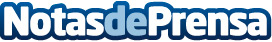 Protege tu cabello este verano con Herbal Sun La empresa española Herbal Hispania, pionera en la creación de productos para el cuidado capilar desde hace más de 30 años, se adelanta al verano con su línea Professional Care Sun para el cuidado integral del cuero cabelludo y cabello ante las agresiones producidas por el sol, el cloro de las piscinas y el salitre del marDatos de contacto:Sol Bilbao629467263Nota de prensa publicada en: https://www.notasdeprensa.es/protege-tu-cabello-este-verano-con-herbal-sun_1 Categorias: Moda Belleza http://www.notasdeprensa.es